POESÍA: LA DELFINA MARCELINALa delfinaMarcelina salta en la piscina, de esquina a esquina. Si salta bien, a la delfina Marcelina le dan una sardina. Serafín, el delfín, llega el último de la cola, en la carrera sobre la ola. Marioca, la foca, sobre la roca, sostiene en su cabeza una pelota.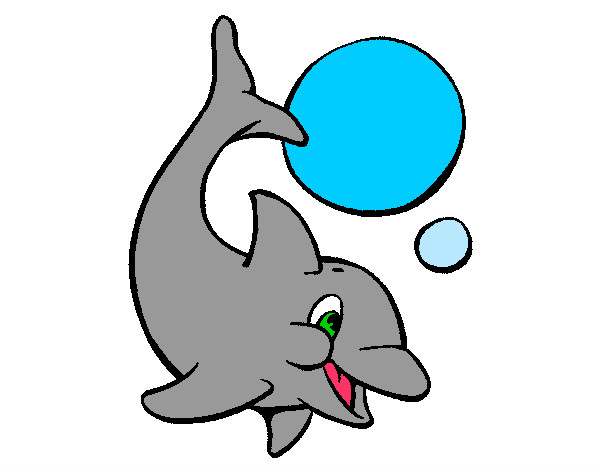 